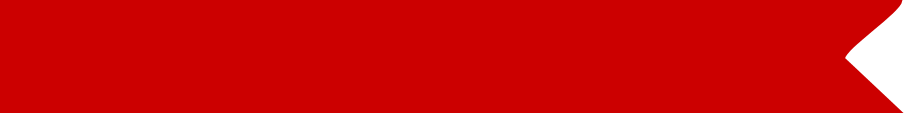 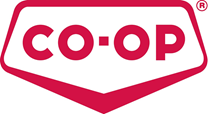 Sample amount of food for 150 peopleQuantityItemAdd OnTotal13 dozenCo-op Bakery Buns4 Boxes40 Hamburger Patties13 DozenVariety Co-op Pop212 pks Co-op Water2Ketchup Co-op Gold1Mustard Co-op Gold1Relish1Napkins Co-op Gold4 Cheese Slices Co-op GoldIce